Laboratory Information Network Cymru Programme(LINC)Vision Statement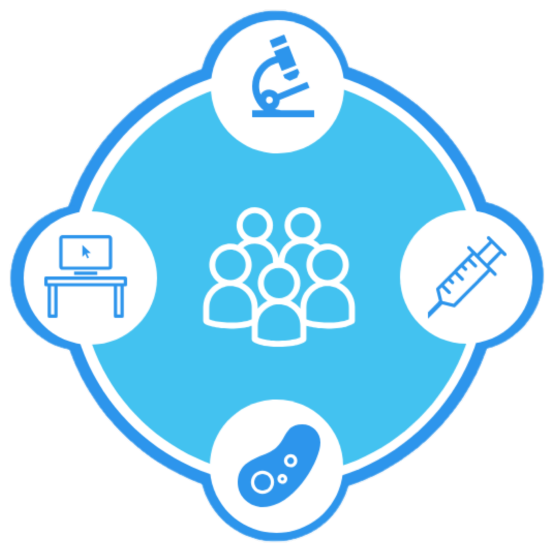  Circulation List:PurposeThe purpose of this vision statement is to provide a summary of a better future; the desired future state following programme delivery. It describes how pathology services will have improved because of the investment being made and be used a basis for the blueprint and benefits. It is important to be able to explain the vision in a way that all stakeholders can readily understand, sign up to and be able to repeat.  As such, it needs to be short and memorable.The vision statement is presented as a draft for discussion at the LINC Design Authority being held on 22 January 2020.LINC Conference: the Future of PathologyAt the LINC Conference: The Future of Pathology, held on 7 October 2019, participants were asked to consider their vision for the service. These are presented in Appendix 1 and used as a basis for defining the draft vision statement below.Vision StatementThe pathology services across Wales work in unison to provide a patient-focused and clinically-led service, with managerial support, enabling the best care, pathways and outcomes for patients.  A resilient, motivated and valued workforce achieve operational excellence though training and engagement of staff at all levels. The pathology service is standardised, sustainable and prudent.  People, process and technology are integrated to provide secure, stable and lean services at health board, regional or national levels. With patient safety and quality at its core, accreditation and validation are readily achieved. The pathology service is supported by end-to-end systems and processes including electronic test requesting, laboratory information management system (LIMS) services, results reporting, alerts and notifications, underpinned by an open technical platform and integration services.   Demand management ensures test requesting is clinically justified. Results are securely available across Wales to all clinicians at any location. A single, national, standardised and validated LIMS service for all disciplines provides a highly resilient, safe and easy to use system that seamlessly underpins all Wales standardised, operational services. Business intelligence provides comparable data to manage and performance monitor the service as a basis for continuous improvement.The Pathology service is future proofed, able to evolve and respond to future developments in work patterns and practices, new technology and innovation. Appendix 1:  Vision Statements suggested at the LINC conference October 2019Our pathology service is clinically led to meet the needs of service users eith patient safety and quality at its centre.  It is standardised, reliable and prudent with the ability to respond to future developments. It is fully integrated, stable, lean and, and can be delivered at health board, regional or national level. Proactive, responsive, fully supported, sustainable, patient-centred, prudent, quality, delivered at health board, regional and national level.S – successful, stableT – transformationalA – accreditedF – focused (patient)F – future, flexibleP – productiveA – accreditedT- transformationalI – integratedE – evolvingN – nationalT – teamS – safeLive, life, love, LIMSTo provide the best diagnosis and prognosis for the patients under our care. A strong, resilient workforce making the right decision at the right time for the right patientFuture proofing with the development of agile systems / services moving seamlessly whilst speaking supporting all care pathwaysStability and speedNationally test one with end-to-end testingRetain some flexibility with new innovationsEngagement of everybody at every level / multi-disciplineRemoval of unwarranted variationSupport and trainingUser friendlyLive dashboardFully auditableSeamless, evolvingEnd-to-end solution for Wales, which gies:Value for money, andComparable dataAdopting best practiceBI – fir for purpose, user friendly, robustNo unwarranted dataETR fit for purpose1o/2o infrastructureConnect disciplines, so results available nationally at any location not boundary specificEvolveIncorporate new technology, new work patterns, practicesPortable devices100% e-requesting on a single system (best chance of reducing errors)Best standardised service possible100% uptimeSingle system to rule them allExcellent change controlDocument ControlDocument Information:Document History:NameTitleOrganisationLINC Programme BoardLINC PMOLINC newsletter 